Le  double  de2 xA toi :           2 xLa  moitié  de en 2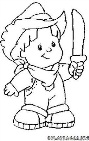 A toi :           en 2 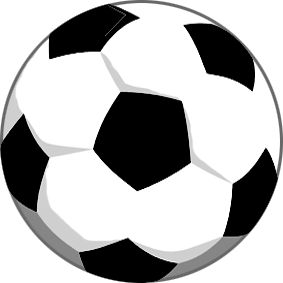 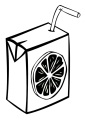 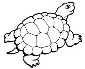 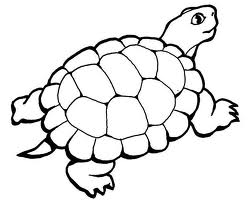 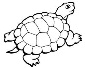 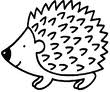 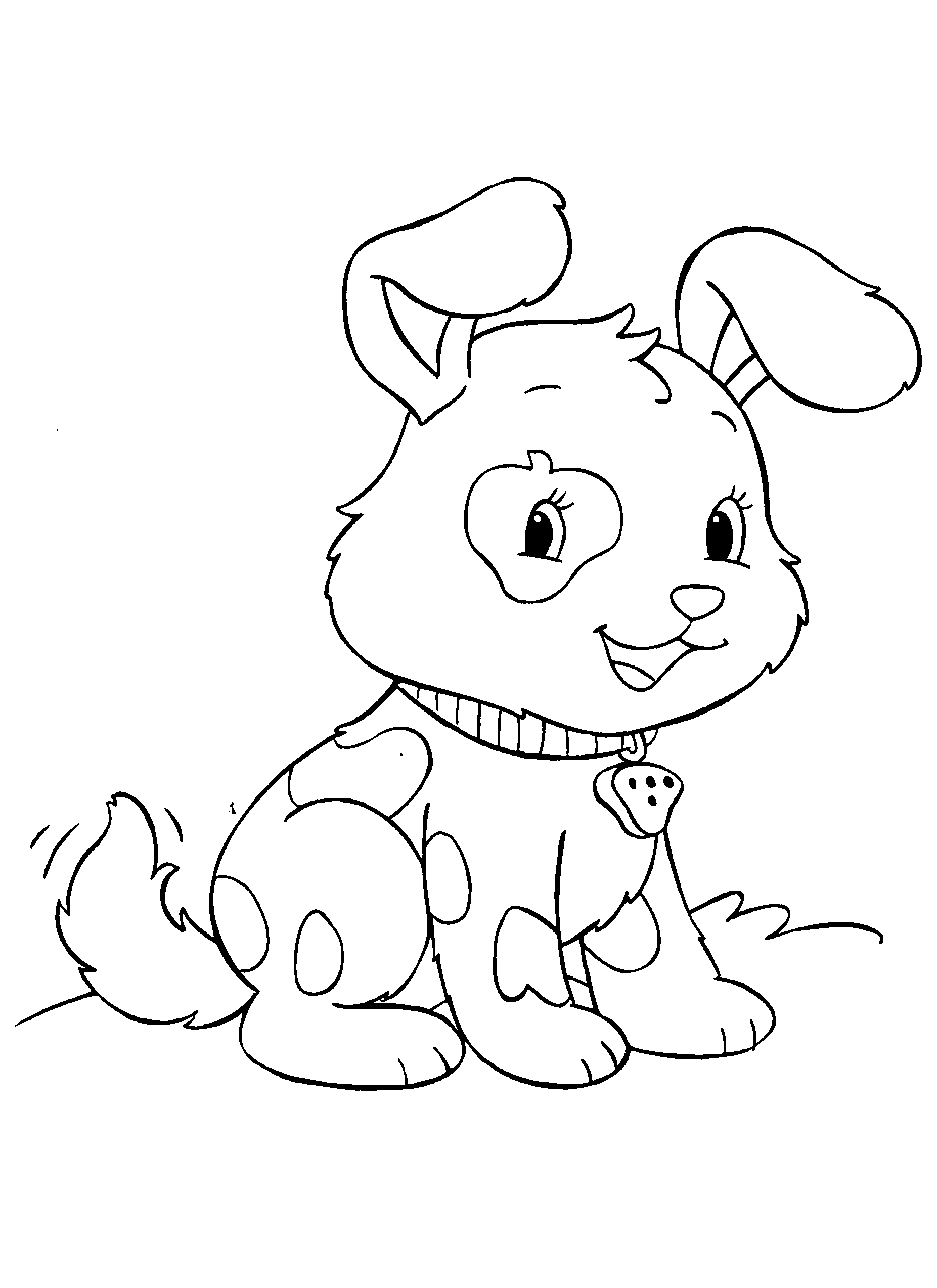 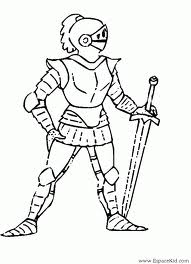 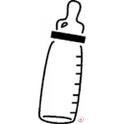 